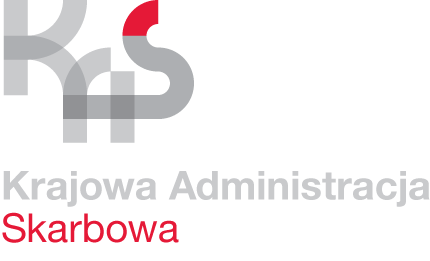  Twój e-PIT 2020 czeka na ciebie od 15 lutego na e-US15 lutego br. rozpocznie się okres rozliczeń PIT za rok 2020. Krajowa Administracja Skarbowa (KAS) przygotowała dla podatników rozliczenia roczne w usłudze Twój e-PIT. Przedsiębiorcy mogą wysłać PIT poprzez system e-Deklaracje.Na złożenie zeznania i rozliczenie się z fiskusem, jest czas do 30 kwietnia 2021r. „Usługę Twój e-PIT udostępniamy podatnikom już po raz trzeci, ale w tym roku jest ona częścią e-Urzędu Skarbowego, czyli internetowego serwisu Ministerstwa Finansów i Krajowej Administracji Skarbowej. To rozwinięcie idei Twojego e-PITa – wygodnych, bezpiecznych i łatwo dostępnych usług ułatwiających życie naszym klientom” – wskazuje minister finansów, funduszy i polityki regionalnej Tadeusz Kościński. „1 lutego br. uruchomiliśmy e-Urząd Skarbowy, który cieszy się dużą popularnością. Zalogowało się do niego już blisko pół miliona podatników. Złożono ponad 3,2 tys. różnych pism. 35 tys. osób skorzystało z możliwości obejrzenia swojego mandatu, a 32 tys. osób zapłaciło elektronicznie podatki” – mówi szefowa Krajowej Administracji Skarbowej Magdalena Rzeczkowska. Twój e-PIT to jedna z najpopularniejszych e-usług polskiej administracji. W ubiegłym roku blisko połowa z 18,3 mln elektronicznych deklaracji PIT została przez nią złożonych.„Liczymy, że w 2021 r. pobijemy ten rekord. Dzięki Twój e-PIT podatnicy mają możliwość rozliczenia podatku w dogodnym miejscu i czasie, bez konieczności wizyty w urzędzie skarbowym” – podkreśla minister Kościński.KAS pomaga podatnikom„Podatnicy, którzy skorzystają z usługi Twój e-PIT, mogą liczyć na łatwiejsze rozliczenie rocznego podatku. Przygotowane przez KAS deklaracje PIT będą uwzględniać ulgę na dzieci czy zwolnienie z PIT dla osób do 26. roku życia. Wszyscy, którzy złożą PIT elektronicznie, w tym przez usługę Twój e-PIT, otrzymają zwrot podatku w skróconym czasie 45 dni” – mówi wiceminister Rzeczkowska. Krajowa Administracja Skarbowa przygotowała podatnikom ich zeznania roczne na podstawie posiadanych przez siebie danych. W usłudze Twój e-PIT są najczęściej wypełniane zeznania roczne, czyli PIT-37 i PIT-38.Osoby, które nie prowadzą działalności gospodarczej, mogą skorzystać z zeznań przygotowanych na formularzach PIT-28 i PIT-36 (rozliczenia udostępnione w usłudze trzeba jednak samemu będzie uzupełnić o dane dotyczące przychodów z działalności gospodarczej oraz działów specjalnych produkcji rolnej). Dostępne będzie również oświadczenie o przekazaniu 1 % podatku organizacji pożytku publicznego czyli PIT-OP.Ważne terminyDo 30 kwietnia 2021 r. podatnicy mogą zweryfikować i zmodyfikować lub zatwierdzić swoje rozliczenia w usłudze Twój e-PIT. Potem KAS automatycznie zaakceptuje zeznania PIT-37 i PIT-38, które przygotowała na podstawie podsiadanych danych. Dzięki temu PIT będzie złożony w terminie nawet jeżeli podatnik nie podejmie żadnych działań.Zeznanie PIT-28 za 2020 r. można składać w usłudze Twój e-PIT do 1 marca 2021 r. Rozliczenie roczne PIT-28 i PIT-36 (w przeciwieństwie do rozliczenia PIT-37     i PIT-38), nie zostanie automatycznie zaakceptowane z upływem 30 kwietnia 2021 r. Należy pamiętać, aby sprawdzić i uzupełnić to rozliczenie, a następnie je zaakceptować i pobrać Urzędowe Poświadczenie Odbioru (UPO).Jak korzystać z usługi Twój e-PITDostęp do usługi możliwy jest wyłącznie przez e-Urząd Skarbowy, na stronie podatki.gov.pl.Zalogowanie do e-Urzędu Skarbowego (e-US) Profilem Zaufanym (PZ),                  e-Dowodem lub poprzez bankowość elektroniczną, umożliwia korzystanie z usługi Twój e-PIT. Do samej usługi będzie można zalogować się także danymi podatkowymi podając:PESEL (albo NIP i datę urodzenia),kwotę przychodu z rozliczenia za 2019 r.kwotę przychodu z jednej z informacji od płatników za 2020 r. (np. z PIT-11 od pracodawcy) i potwierdzając kwotą nadpłaty/podatku do zapłaty z rozliczenia na 2019 r. Podatnicy, którzy otrzymali informację od organu rentowego (PIT-40A) i w 2019 r. nie rozliczali się samodzielnie, powinni podać kwotę nadpłaty/do zapłaty z PIT-40A.W niedalekiej przyszłości planowane jest uruchomienie logowania do e-Urzędu Skarbowego i usługi Twój e-PIT też przez aplikację mObywatel.Podatnik korzystający z usługi może uzupełnić zeznanie przygotowane dla niego przez KAS i uwzględnić przysługujące mu odliczenia np. darowizny, w tym te związane z COVID-19, ulgę rehabilitacyjną, ulgę na Internet, ulgę termomodernizacyjną, wpłaty na indywidualne konto zabezpieczenia emerytalnego (IKZE) czy odliczenie wydatków mieszkaniowych. Może też zadeklarować przekazanie 1 % swojego podatku dla dowolnie wybranej Organizacji Pożytku Publicznego.W usłudze Twój e-PIT podatnicy, którym z rozliczenia PIT wyniknie podatek do zapłaty, będą mieli wskazany swój mikrorachunek podatkowy tak, by wygodnie dokonać płatności online. W przypadku, gdy zeznanie z którego wynika podatek do zapłaty zostanie zaakceptowane automatycznie, urząd skarbowy do 31 maja 2021 r. wyśle podatnikowi informacje o kwocie podatku do zapłaty.Twój e-PIT działa przez całą dobę i można z niego korzystać na dowolnym urządzeniu podłączonym do internetu.Oprócz rozliczenia rocznego PIT w usłudze Twój e-PIT, podatnicy mogą korzystać również z systemu e-Deklaracje.Wszelkie informacje związane z rozliczeniem podatku PIT za 2020 r., podatnicy znajdą na stronie podatki.gov.pl w dedykowanej zakładce: Twój e-PITMateriałyPrezentacja: Twój e-PIT czeka na CiebieBartosz Stróżyński rzecznik prasowyIAS w Bydgoszczy